                                                                           Technicians Service Training"The Seventeenth Annual TST Tech Training Big Event"Event Date: Saturday, August 15th, 2020 - Event starts at 8 AM to 6:30 PM(Attendee check-in starts at 6:30am)Location: Westchester Marriott 670 White Plains Road, Tarrytown, NY 10591#800 882-1042COMPANY NAME: ____________________________________________________________________ADDRESS: ___________________________________________________________________________TEL. #:__________________________ EMAIL: _____________________________________________$8500.00: Platinum Sponsorship - 6 representatives,$100. ea. additional rep.Representative’s names attending event: (Please Print):______________________________________________________________________________________________________________________________________________________________________________________________________________________________________________________ADDITIONAL REPRESENTATIVES:___________________________________            _________________________________________________________________________            ______________________________________PAYMENT INFO. (FOR ADDITIONAL REPS)Credit Card #____________________________________   Exp. Date: _______ Sec. #____________Name as it appears on credit Card: _____________________________________________________Authorized Signature: ________________________________________Total Amount: ____________If paying by check: TST 11 Lupi Plaza, Mahopac NY 10541Please return form: - Email :  doreen@tstseminars.org – fax. 845 628-9109This event will be presented snow, rain or shine, NO REFUNDS!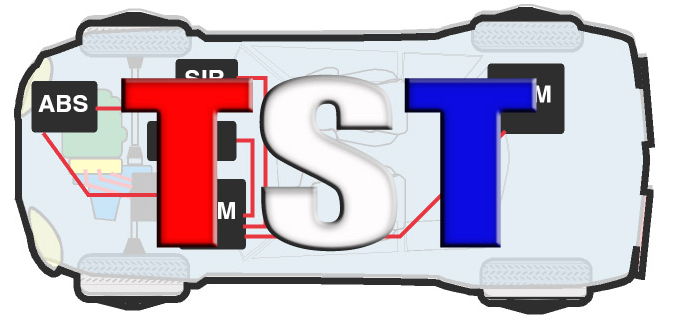 